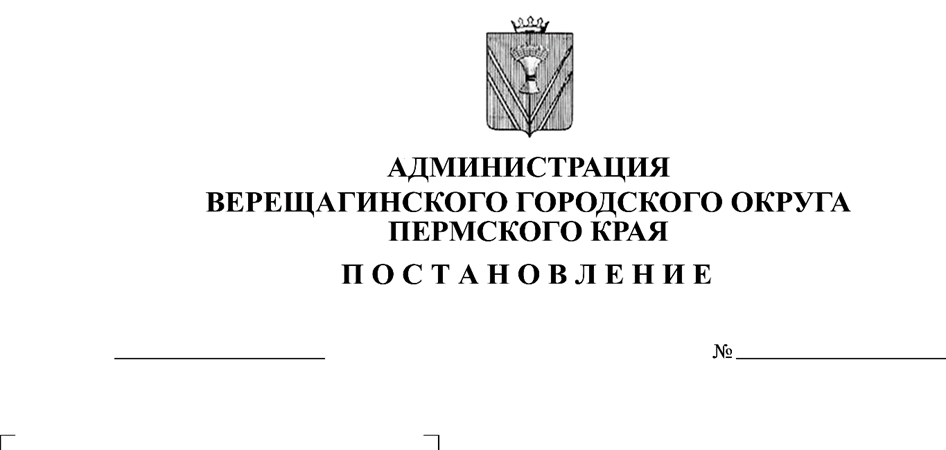        О внесении изменений        в муниципальную программу        «Доступная среда»На основании Порядка разработки, реализации и оценки эффективности муниципальных программ Верещагинского городского округа, утвержденного постановлением администрации Верещагинского муниципального района             от 01.10.2019 №254-01-01-1208, руководствуясь Уставом муниципального образования Верещагинский городской округ Пермского края,администрация Верещагинского городского округа ПОСТАНОВЛЯЕТ:Внести в муниципальную программу «Доступная среда», утвержденную постановлением администрации Верещагинского городского округа Пермского края от 22 января 2020 года №254-01-01-40, следующие изменения:  позицию «Объемы и источники финансирования муниципальной программы по годам ее реализации в разрезе подпрограмм» паспорта муниципальной программы изложить в следующей редакции: Приложение к муниципальной программе изложить в новой редакции (прилагается).Настоящее постановление вступает в силу с момента его официального опубликования в газете «Заря». Глава городского округа -глава администрации Верещагинскогогородского округа Пермского края                                               С.В. Кондратьев«Объемы и источники финансирования муниципальной программы по годам ее реализации  в разрезе подпрограммОбщий объем финансирования по программе 1648,1 тыс. руб., в том числе по годам и источникам финансирования:местный бюджет – 1648,1 тыс. руб., в том числе:на 2020 год – 957,7 тыс. руб.,на 2021 год –0,0 тыс. руб.,на 2022 год – 690,4 тыс. руб.,на 2023 год – 0,0 тыс. руб.,на 2024 год – 0,0 тыс. руб.В том числе по подпрограммам:Подпрограмма 1: объем финансирования 1648,1 тыс. руб.;в том числе по годам и источникам финансирования:местный бюджет – 1648,1 тыс. руб., в том числе:на 2020 год – 957,7 тыс. руб.,на 2021 год – 0,0,0 тыс. руб.,на 2022 год – 690,4 тыс. руб.,на 2023 год – 0,0 тыс. руб.,на 2024 год – 0,0 тыс. руб.»Наименование программы, подпрограммы, основного мероприятия, мероприятия, уровень бюджетаАдминистратор (главный распорядитель средств)Объем финансирования (тыс. руб.)Объем финансирования (тыс. руб.)Объем финансирования (тыс. руб.)Объем финансирования (тыс. руб.)Объем финансирования (тыс. руб.)Объем финансирования (тыс. руб.)Объем финансирования (тыс. руб.)Объем финансирования (тыс. руб.)Объем финансирования (тыс. руб.)Целевые показатели муниципальной программыЦелевые показатели муниципальной программыЦелевые показатели муниципальной программыЦелевые показатели муниципальной программыЦелевые показатели муниципальной программыЦелевые показатели муниципальной программыЦелевые показатели муниципальной программыЦелевые показатели муниципальной программыЦелевые показатели муниципальной программыЦелевые показатели муниципальной программыЦелевые показатели муниципальной программыЦелевые показатели муниципальной программыЦелевые показатели муниципальной программыЦелевые показатели муниципальной программыЦелевые показатели муниципальной программыЦелевые показатели муниципальной программыЦелевые показатели муниципальной программыЦелевые показатели муниципальной программыЦелевые показатели муниципальной программыЦелевые показатели муниципальной программыЦелевые показатели муниципальной программыЦелевые показатели муниципальной программыНаименование программы, подпрограммы, основного мероприятия, мероприятия, уровень бюджетаАдминистратор (главный распорядитель средств)ВсегоВсегов том числе по годамв том числе по годамв том числе по годамв том числе по годамв том числе по годамв том числе по годамв том числе по годамНаименование показателяНаименование показателяНаименование показателяНаименование показателяНаименование показателяед. изм.ед. изм.базовое значение показателя на начало реализации муниципальной программыбазовое значение показателя на начало реализации муниципальной программыбазовое значение показателя на начало реализации муниципальной программыбазовое значение показателя на начало реализации муниципальной программызначение целевого показателязначение целевого показателязначение целевого показателязначение целевого показателязначение целевого показателязначение целевого показателязначение целевого показателязначение целевого показателязначение целевого показателязначение целевого показателязначение целевого показателяНаименование программы, подпрограммы, основного мероприятия, мероприятия, уровень бюджетаАдминистратор (главный распорядитель средств)ВсегоВсего2020 год2021 год2021 год2022 год2022 год2023 год2024 год2020 год2020 год2021 год2021 год2022 год2022 год2023 год2023 год2024 год2024 год123345566789999910101111111112121313141415151616Муниципальная программа «Доступная среда»1648,11648,1957,70,00,0690,4690,40,00,0Федеральный бюджет0,00,00,00,00,00,00,00,00,0Краевой бюджет0,00,00,00,00,00,00,00,00,0Местный бюджет1648,11648,1957,70,00,0690,4690,40,00,0Подпрограмма 1 «Обеспечение доступности приоритетных объектов и услуг в приоритетных сферах жизнедеятельности инвалидов и других маломобильных групп населения»1648,11648,1957,70,00,0690,4690,40,00,0Федеральный бюджет0,00,00,00,00,00,00,00,00,0Краевой бюджет0,00,00,00,00,00,00,00,00,0Местный бюджет1648,11648,1957,70,00,0690,4690,40,00,0Основное мероприятие 1.1. Совершенствование нормативной правовой и организационной основы формирования доступной среды жизнедеятельности инвалидов и других маломобильных групп населения в Верещагинском городском округе0,00,00,00,00,00,00,00,00,0Федеральный бюджет0,00,00,00,00,00,00,00,00,0Краевой бюджет0,00,00,00,00,00,00,00,00,0Местный бюджет0,00,00,00,00,00,00,00,00,0Мероприятие 1.1.1. Обследование и паспортизация объектов социальной сферы муниципальной собственности на предмет обеспечения безбарьерной средыУправление имущественных, земельных и градостроительных отношений Верещагинского городского округа0,00,00,00,00,00,00,00,00,0Показатель 1.1.1. Доля объектов социальной сферы, имеющие паспорта доступности, в общем количестве  объектов социальной сферыПоказатель 1.1.1. Доля объектов социальной сферы, имеющие паспорта доступности, в общем количестве  объектов социальной сферыПоказатель 1.1.1. Доля объектов социальной сферы, имеющие паспорта доступности, в общем количестве  объектов социальной сферыПоказатель 1.1.1. Доля объектов социальной сферы, имеющие паспорта доступности, в общем количестве  объектов социальной сферыПоказатель 1.1.1. Доля объектов социальной сферы, имеющие паспорта доступности, в общем количестве  объектов социальной сферы%%98,098,098,098,0100,0100,0100,0100,0100,0100,0100,0100,0100,0100,0Федеральный бюджетУправление имущественных, земельных и градостроительных отношений Верещагинского городского округа0,00,00,00,00,00,00,00,00,0Показатель 1.1.1. Доля объектов социальной сферы, имеющие паспорта доступности, в общем количестве  объектов социальной сферыПоказатель 1.1.1. Доля объектов социальной сферы, имеющие паспорта доступности, в общем количестве  объектов социальной сферыПоказатель 1.1.1. Доля объектов социальной сферы, имеющие паспорта доступности, в общем количестве  объектов социальной сферыПоказатель 1.1.1. Доля объектов социальной сферы, имеющие паспорта доступности, в общем количестве  объектов социальной сферыПоказатель 1.1.1. Доля объектов социальной сферы, имеющие паспорта доступности, в общем количестве  объектов социальной сферы%%98,098,098,098,0100,0100,0100,0100,0100,0100,0100,0100,0100,0100,0Краевой бюджетУправление имущественных, земельных и градостроительных отношений Верещагинского городского округа0,00,00,00,00,00,00,00,00,0Показатель 1.1.1. Доля объектов социальной сферы, имеющие паспорта доступности, в общем количестве  объектов социальной сферыПоказатель 1.1.1. Доля объектов социальной сферы, имеющие паспорта доступности, в общем количестве  объектов социальной сферыПоказатель 1.1.1. Доля объектов социальной сферы, имеющие паспорта доступности, в общем количестве  объектов социальной сферыПоказатель 1.1.1. Доля объектов социальной сферы, имеющие паспорта доступности, в общем количестве  объектов социальной сферыПоказатель 1.1.1. Доля объектов социальной сферы, имеющие паспорта доступности, в общем количестве  объектов социальной сферы%%98,098,098,098,0100,0100,0100,0100,0100,0100,0100,0100,0100,0100,0Местный бюджетУправление имущественных, земельных и градостроительных отношений Верещагинского городского округа0,00,00,00,00,00,00,00,00,0Показатель 1.1.1. Доля объектов социальной сферы, имеющие паспорта доступности, в общем количестве  объектов социальной сферыПоказатель 1.1.1. Доля объектов социальной сферы, имеющие паспорта доступности, в общем количестве  объектов социальной сферыПоказатель 1.1.1. Доля объектов социальной сферы, имеющие паспорта доступности, в общем количестве  объектов социальной сферыПоказатель 1.1.1. Доля объектов социальной сферы, имеющие паспорта доступности, в общем количестве  объектов социальной сферыПоказатель 1.1.1. Доля объектов социальной сферы, имеющие паспорта доступности, в общем количестве  объектов социальной сферы%%98,098,098,098,0100,0100,0100,0100,0100,0100,0100,0100,0100,0100,0Мероприятие 1.1.2. Проведение заседаний координационного Совета по делам инвалидовАдминистрация Верещагинского городского округа0,00,00,00,00,00,00,00,00,0Показатель 1.1.2. Количество проведенных заседаний координационного Совета по делам инвалидовПоказатель 1.1.2. Количество проведенных заседаний координационного Совета по делам инвалидовПоказатель 1.1.2. Количество проведенных заседаний координационного Совета по делам инвалидовПоказатель 1.1.2. Количество проведенных заседаний координационного Совета по делам инвалидовПоказатель 1.1.2. Количество проведенных заседаний координационного Совета по делам инвалидовед.ед.22222222222222Федеральный бюджетАдминистрация Верещагинского городского округа0,00,00,00,00,00,00,00,00,0Показатель 1.1.2. Количество проведенных заседаний координационного Совета по делам инвалидовПоказатель 1.1.2. Количество проведенных заседаний координационного Совета по делам инвалидовПоказатель 1.1.2. Количество проведенных заседаний координационного Совета по делам инвалидовПоказатель 1.1.2. Количество проведенных заседаний координационного Совета по делам инвалидовПоказатель 1.1.2. Количество проведенных заседаний координационного Совета по делам инвалидовед.ед.22222222222222Краевой бюджетАдминистрация Верещагинского городского округа0,00,00,00,00,00,00,00,00,0Показатель 1.1.2. Количество проведенных заседаний координационного Совета по делам инвалидовПоказатель 1.1.2. Количество проведенных заседаний координационного Совета по делам инвалидовПоказатель 1.1.2. Количество проведенных заседаний координационного Совета по делам инвалидовПоказатель 1.1.2. Количество проведенных заседаний координационного Совета по делам инвалидовПоказатель 1.1.2. Количество проведенных заседаний координационного Совета по делам инвалидовед.ед.22222222222222Местный бюджетАдминистрация Верещагинского городского округа0,00,00,00,00,00,00,00,00,0Показатель 1.1.2. Количество проведенных заседаний координационного Совета по делам инвалидовПоказатель 1.1.2. Количество проведенных заседаний координационного Совета по делам инвалидовПоказатель 1.1.2. Количество проведенных заседаний координационного Совета по делам инвалидовПоказатель 1.1.2. Количество проведенных заседаний координационного Совета по делам инвалидовПоказатель 1.1.2. Количество проведенных заседаний координационного Совета по делам инвалидовед.ед.22222222222222Мероприятие 1.1.3. Проведение мониторинга доступности объектов социальной инфраструктурыУправление имущественных, земельных и градостроительных отношений Верещагинского городского округа0,00,00,00,00,00,00,00,00,0Показатель 1.1.3. Количество проведенных мониторинговПоказатель 1.1.3. Количество проведенных мониторинговПоказатель 1.1.3. Количество проведенных мониторинговПоказатель 1.1.3. Количество проведенных мониторинговПоказатель 1.1.3. Количество проведенных мониторинговед.ед.11111111111111Федеральный бюджетУправление имущественных, земельных и градостроительных отношений Верещагинского городского округа0,00,00,00,00,00,00,00,00,0Показатель 1.1.3. Количество проведенных мониторинговПоказатель 1.1.3. Количество проведенных мониторинговПоказатель 1.1.3. Количество проведенных мониторинговПоказатель 1.1.3. Количество проведенных мониторинговПоказатель 1.1.3. Количество проведенных мониторинговед.ед.11111111111111Краевой бюджетУправление имущественных, земельных и градостроительных отношений Верещагинского городского округа0,00,00,00,00,00,00,00,00,0Показатель 1.1.3. Количество проведенных мониторинговПоказатель 1.1.3. Количество проведенных мониторинговПоказатель 1.1.3. Количество проведенных мониторинговПоказатель 1.1.3. Количество проведенных мониторинговПоказатель 1.1.3. Количество проведенных мониторинговед.ед.11111111111111Местный бюджетУправление имущественных, земельных и градостроительных отношений Верещагинского городского округа0,00,00,00,00,00,00,00,00,0Показатель 1.1.3. Количество проведенных мониторинговПоказатель 1.1.3. Количество проведенных мониторинговПоказатель 1.1.3. Количество проведенных мониторинговПоказатель 1.1.3. Количество проведенных мониторинговПоказатель 1.1.3. Количество проведенных мониторинговед.ед.11111111111111Мероприятие 1.1.4. Организация работы средств массовой информации по размещению информации по вопросам социальной защиты и реабилитации инвалидовАдминистрация Верещагинского городского округа0,00,00,00,00,00,00,00,00,0Показатель 1.1.4. Количество информационных материалов, размещенных в средствах массовой информации и на сайте администрации Верещагинского городского  округа в информационно-телекоммуникационной сети "Интернет"Показатель 1.1.4. Количество информационных материалов, размещенных в средствах массовой информации и на сайте администрации Верещагинского городского  округа в информационно-телекоммуникационной сети "Интернет"Показатель 1.1.4. Количество информационных материалов, размещенных в средствах массовой информации и на сайте администрации Верещагинского городского  округа в информационно-телекоммуникационной сети "Интернет"Показатель 1.1.4. Количество информационных материалов, размещенных в средствах массовой информации и на сайте администрации Верещагинского городского  округа в информационно-телекоммуникационной сети "Интернет"Показатель 1.1.4. Количество информационных материалов, размещенных в средствах массовой информации и на сайте администрации Верещагинского городского  округа в информационно-телекоммуникационной сети "Интернет"ед.ед.00002222222222Федеральный бюджетАдминистрация Верещагинского городского округа0,00,00,00,00,00,00,00,00,0Показатель 1.1.4. Количество информационных материалов, размещенных в средствах массовой информации и на сайте администрации Верещагинского городского  округа в информационно-телекоммуникационной сети "Интернет"Показатель 1.1.4. Количество информационных материалов, размещенных в средствах массовой информации и на сайте администрации Верещагинского городского  округа в информационно-телекоммуникационной сети "Интернет"Показатель 1.1.4. Количество информационных материалов, размещенных в средствах массовой информации и на сайте администрации Верещагинского городского  округа в информационно-телекоммуникационной сети "Интернет"Показатель 1.1.4. Количество информационных материалов, размещенных в средствах массовой информации и на сайте администрации Верещагинского городского  округа в информационно-телекоммуникационной сети "Интернет"Показатель 1.1.4. Количество информационных материалов, размещенных в средствах массовой информации и на сайте администрации Верещагинского городского  округа в информационно-телекоммуникационной сети "Интернет"ед.ед.00002222222222Краевой бюджетАдминистрация Верещагинского городского округа0,00,00,00,00,00,00,00,00,0Показатель 1.1.4. Количество информационных материалов, размещенных в средствах массовой информации и на сайте администрации Верещагинского городского  округа в информационно-телекоммуникационной сети "Интернет"Показатель 1.1.4. Количество информационных материалов, размещенных в средствах массовой информации и на сайте администрации Верещагинского городского  округа в информационно-телекоммуникационной сети "Интернет"Показатель 1.1.4. Количество информационных материалов, размещенных в средствах массовой информации и на сайте администрации Верещагинского городского  округа в информационно-телекоммуникационной сети "Интернет"Показатель 1.1.4. Количество информационных материалов, размещенных в средствах массовой информации и на сайте администрации Верещагинского городского  округа в информационно-телекоммуникационной сети "Интернет"Показатель 1.1.4. Количество информационных материалов, размещенных в средствах массовой информации и на сайте администрации Верещагинского городского  округа в информационно-телекоммуникационной сети "Интернет"ед.ед.00002222222222Местный бюджетАдминистрация Верещагинского городского округа0,00,00,00,00,00,00,00,00,0Показатель 1.1.4. Количество информационных материалов, размещенных в средствах массовой информации и на сайте администрации Верещагинского городского  округа в информационно-телекоммуникационной сети "Интернет"Показатель 1.1.4. Количество информационных материалов, размещенных в средствах массовой информации и на сайте администрации Верещагинского городского  округа в информационно-телекоммуникационной сети "Интернет"Показатель 1.1.4. Количество информационных материалов, размещенных в средствах массовой информации и на сайте администрации Верещагинского городского  округа в информационно-телекоммуникационной сети "Интернет"Показатель 1.1.4. Количество информационных материалов, размещенных в средствах массовой информации и на сайте администрации Верещагинского городского  округа в информационно-телекоммуникационной сети "Интернет"Показатель 1.1.4. Количество информационных материалов, размещенных в средствах массовой информации и на сайте администрации Верещагинского городского  округа в информационно-телекоммуникационной сети "Интернет"ед.ед.00002222222222Мероприятие 1.1.5. Ведение муниципального реестра детей-инвалидов, получающих образовательные услугиАдминистрация Верещагинского городского округа0,00,00,00,00,00,00,00,00,0Показатель 1.1.5. Наличие актуального  муниципального реестра детей-инвалидов, получающих образовательные услугиПоказатель 1.1.5. Наличие актуального  муниципального реестра детей-инвалидов, получающих образовательные услугиПоказатель 1.1.5. Наличие актуального  муниципального реестра детей-инвалидов, получающих образовательные услугиПоказатель 1.1.5. Наличие актуального  муниципального реестра детей-инвалидов, получающих образовательные услугиПоказатель 1.1.5. Наличие актуального  муниципального реестра детей-инвалидов, получающих образовательные услугиед.ед.11111111111111Федеральный бюджетАдминистрация Верещагинского городского округа0,00,00,00,00,00,00,00,00,0Показатель 1.1.5. Наличие актуального  муниципального реестра детей-инвалидов, получающих образовательные услугиПоказатель 1.1.5. Наличие актуального  муниципального реестра детей-инвалидов, получающих образовательные услугиПоказатель 1.1.5. Наличие актуального  муниципального реестра детей-инвалидов, получающих образовательные услугиПоказатель 1.1.5. Наличие актуального  муниципального реестра детей-инвалидов, получающих образовательные услугиПоказатель 1.1.5. Наличие актуального  муниципального реестра детей-инвалидов, получающих образовательные услугиед.ед.11111111111111Краевой бюджетАдминистрация Верещагинского городского округа0,00,00,00,00,00,00,00,00,0Показатель 1.1.5. Наличие актуального  муниципального реестра детей-инвалидов, получающих образовательные услугиПоказатель 1.1.5. Наличие актуального  муниципального реестра детей-инвалидов, получающих образовательные услугиПоказатель 1.1.5. Наличие актуального  муниципального реестра детей-инвалидов, получающих образовательные услугиПоказатель 1.1.5. Наличие актуального  муниципального реестра детей-инвалидов, получающих образовательные услугиПоказатель 1.1.5. Наличие актуального  муниципального реестра детей-инвалидов, получающих образовательные услугиед.ед.11111111111111Местный бюджетАдминистрация Верещагинского городского округа0,00,00,00,00,00,00,00,00,0Показатель 1.1.5. Наличие актуального  муниципального реестра детей-инвалидов, получающих образовательные услугиПоказатель 1.1.5. Наличие актуального  муниципального реестра детей-инвалидов, получающих образовательные услугиПоказатель 1.1.5. Наличие актуального  муниципального реестра детей-инвалидов, получающих образовательные услугиПоказатель 1.1.5. Наличие актуального  муниципального реестра детей-инвалидов, получающих образовательные услугиПоказатель 1.1.5. Наличие актуального  муниципального реестра детей-инвалидов, получающих образовательные услугиед.ед.11111111111111Основное мероприятие 1.2. Повышение уровня доступности приоритетных объектов и услуг в приоритетных сферах жизнедеятельности инвалидов и других маломобильных групп населения Верещагинского городского округа1648,11648,1957,70,00,0690,4690,40,00,0Федеральный бюджет0,00,00,00,00,00,00,00,00,0Краевой бюджет0,00,00,00,00,00,00,00,00,0Местный бюджет1648,11648,1957,70,00,0690,4690,40,00,0Мероприятие 1.2.1. Приспособление территории, прилегающей к зданию, входных групп, лестниц для создания безбарьерной среды в особо значимых социальных объектахАдминистрация Верещагинского городского округа281,1281,1281,10,00,00,00,00,00,0Показатель 1.2.1. Доля объектов, вход в которые доступен для инвалидов и других маломобильных групп населения, в общем количестве приоритетных объектовПоказатель 1.2.1. Доля объектов, вход в которые доступен для инвалидов и других маломобильных групп населения, в общем количестве приоритетных объектовПоказатель 1.2.1. Доля объектов, вход в которые доступен для инвалидов и других маломобильных групп населения, в общем количестве приоритетных объектовПоказатель 1.2.1. Доля объектов, вход в которые доступен для инвалидов и других маломобильных групп населения, в общем количестве приоритетных объектовПоказатель 1.2.1. Доля объектов, вход в которые доступен для инвалидов и других маломобильных групп населения, в общем количестве приоритетных объектов%%25,025,025,025,035,035,045,045,055,055,065,065,075,075,0Федеральный бюджетАдминистрация Верещагинского городского округа0,00,00,00,00,00,00,00,00,0Показатель 1.2.1. Доля объектов, вход в которые доступен для инвалидов и других маломобильных групп населения, в общем количестве приоритетных объектовПоказатель 1.2.1. Доля объектов, вход в которые доступен для инвалидов и других маломобильных групп населения, в общем количестве приоритетных объектовПоказатель 1.2.1. Доля объектов, вход в которые доступен для инвалидов и других маломобильных групп населения, в общем количестве приоритетных объектовПоказатель 1.2.1. Доля объектов, вход в которые доступен для инвалидов и других маломобильных групп населения, в общем количестве приоритетных объектовПоказатель 1.2.1. Доля объектов, вход в которые доступен для инвалидов и других маломобильных групп населения, в общем количестве приоритетных объектов%%25,025,025,025,035,035,045,045,055,055,065,065,075,075,0Краевой бюджетАдминистрация Верещагинского городского округа0,00,00,00,00,00,00,00,00,0Показатель 1.2.1. Доля объектов, вход в которые доступен для инвалидов и других маломобильных групп населения, в общем количестве приоритетных объектовПоказатель 1.2.1. Доля объектов, вход в которые доступен для инвалидов и других маломобильных групп населения, в общем количестве приоритетных объектовПоказатель 1.2.1. Доля объектов, вход в которые доступен для инвалидов и других маломобильных групп населения, в общем количестве приоритетных объектовПоказатель 1.2.1. Доля объектов, вход в которые доступен для инвалидов и других маломобильных групп населения, в общем количестве приоритетных объектовПоказатель 1.2.1. Доля объектов, вход в которые доступен для инвалидов и других маломобильных групп населения, в общем количестве приоритетных объектов%%25,025,025,025,035,035,045,045,055,055,065,065,075,075,0Местный бюджетАдминистрация Верещагинского городского округа281,1281,1281,10,00,00,00,00,00,0Показатель 1.2.1. Доля объектов, вход в которые доступен для инвалидов и других маломобильных групп населения, в общем количестве приоритетных объектовПоказатель 1.2.1. Доля объектов, вход в которые доступен для инвалидов и других маломобильных групп населения, в общем количестве приоритетных объектовПоказатель 1.2.1. Доля объектов, вход в которые доступен для инвалидов и других маломобильных групп населения, в общем количестве приоритетных объектовПоказатель 1.2.1. Доля объектов, вход в которые доступен для инвалидов и других маломобильных групп населения, в общем количестве приоритетных объектовПоказатель 1.2.1. Доля объектов, вход в которые доступен для инвалидов и других маломобильных групп населения, в общем количестве приоритетных объектов%%25,025,025,025,035,035,045,045,055,055,065,065,075,075,0Мероприятие 1.2.2. Оборудование санитарно-гигиенических комнат для обеспечения беспрепятственного доступа инвалидов и других маломобильных групп населенияАдминистрация Верещагинского городского округа1367,01367,0676,60,00,0690,4690,40,00,0Показатель 1.2.2. Доля объектов, санитарно-гигиенические комнаты в которых доступны для обеспечения беспрепятственного доступа инвалидов и других маломобильных групп, в общем количестве приоритетных объектовПоказатель 1.2.2. Доля объектов, санитарно-гигиенические комнаты в которых доступны для обеспечения беспрепятственного доступа инвалидов и других маломобильных групп, в общем количестве приоритетных объектовПоказатель 1.2.2. Доля объектов, санитарно-гигиенические комнаты в которых доступны для обеспечения беспрепятственного доступа инвалидов и других маломобильных групп, в общем количестве приоритетных объектовПоказатель 1.2.2. Доля объектов, санитарно-гигиенические комнаты в которых доступны для обеспечения беспрепятственного доступа инвалидов и других маломобильных групп, в общем количестве приоритетных объектовПоказатель 1.2.2. Доля объектов, санитарно-гигиенические комнаты в которых доступны для обеспечения беспрепятственного доступа инвалидов и других маломобильных групп, в общем количестве приоритетных объектов%%20,020,020,020,035,035,045,045,055,055,065,065,075,075,0Федеральный бюджетАдминистрация Верещагинского городского округа000000000Показатель 1.2.2. Доля объектов, санитарно-гигиенические комнаты в которых доступны для обеспечения беспрепятственного доступа инвалидов и других маломобильных групп, в общем количестве приоритетных объектовПоказатель 1.2.2. Доля объектов, санитарно-гигиенические комнаты в которых доступны для обеспечения беспрепятственного доступа инвалидов и других маломобильных групп, в общем количестве приоритетных объектовПоказатель 1.2.2. Доля объектов, санитарно-гигиенические комнаты в которых доступны для обеспечения беспрепятственного доступа инвалидов и других маломобильных групп, в общем количестве приоритетных объектовПоказатель 1.2.2. Доля объектов, санитарно-гигиенические комнаты в которых доступны для обеспечения беспрепятственного доступа инвалидов и других маломобильных групп, в общем количестве приоритетных объектовПоказатель 1.2.2. Доля объектов, санитарно-гигиенические комнаты в которых доступны для обеспечения беспрепятственного доступа инвалидов и других маломобильных групп, в общем количестве приоритетных объектов%%20,020,020,020,035,035,045,045,055,055,065,065,0Краевой бюджетАдминистрация Верещагинского городского округа0,00,00,00,00,00,00,00,00,0Показатель 1.2.2. Доля объектов, санитарно-гигиенические комнаты в которых доступны для обеспечения беспрепятственного доступа инвалидов и других маломобильных групп, в общем количестве приоритетных объектовПоказатель 1.2.2. Доля объектов, санитарно-гигиенические комнаты в которых доступны для обеспечения беспрепятственного доступа инвалидов и других маломобильных групп, в общем количестве приоритетных объектовПоказатель 1.2.2. Доля объектов, санитарно-гигиенические комнаты в которых доступны для обеспечения беспрепятственного доступа инвалидов и других маломобильных групп, в общем количестве приоритетных объектовПоказатель 1.2.2. Доля объектов, санитарно-гигиенические комнаты в которых доступны для обеспечения беспрепятственного доступа инвалидов и других маломобильных групп, в общем количестве приоритетных объектовПоказатель 1.2.2. Доля объектов, санитарно-гигиенические комнаты в которых доступны для обеспечения беспрепятственного доступа инвалидов и других маломобильных групп, в общем количестве приоритетных объектов%%20,020,020,020,035,035,045,045,055,055,065,065,0Местный бюджетАдминистрация Верещагинского городского округа1367,01367,0676,60,00,0690,4690,40,00,0Показатель 1.2.2. Доля объектов, санитарно-гигиенические комнаты в которых доступны для обеспечения беспрепятственного доступа инвалидов и других маломобильных групп, в общем количестве приоритетных объектовПоказатель 1.2.2. Доля объектов, санитарно-гигиенические комнаты в которых доступны для обеспечения беспрепятственного доступа инвалидов и других маломобильных групп, в общем количестве приоритетных объектовПоказатель 1.2.2. Доля объектов, санитарно-гигиенические комнаты в которых доступны для обеспечения беспрепятственного доступа инвалидов и других маломобильных групп, в общем количестве приоритетных объектовПоказатель 1.2.2. Доля объектов, санитарно-гигиенические комнаты в которых доступны для обеспечения беспрепятственного доступа инвалидов и других маломобильных групп, в общем количестве приоритетных объектовПоказатель 1.2.2. Доля объектов, санитарно-гигиенические комнаты в которых доступны для обеспечения беспрепятственного доступа инвалидов и других маломобильных групп, в общем количестве приоритетных объектов%%20,020,020,020,035,035,045,045,055,055,065,065,0